What Numbers Work? (Pre-Algebra)Inequality: 3x + 5 > 20Show the numbers that work on the number line. 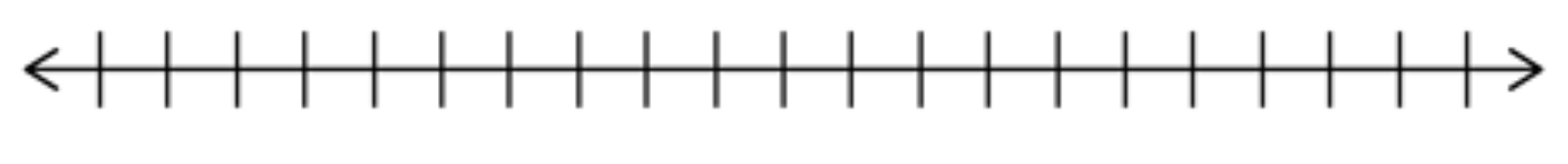 Why do certain numbers not fit?Inequality: 4x - 5 < 39Show the numbers that work on the number line. Why do certain numbers not fit?Inequality: 2x + 7 ≥ 21Show the numbers that work on the number line. Why do certain numbers not fit?Inequality: 4x - 8 > 12Show the numbers that work on the number line. Why do certain numbers not fit?My Rules for Graphing Inequalities:Additional Rules for Graphing Inequalities:WorksDoesn’t WorkWorksDoesn’t WorkWorksDoesn’t WorkWorksDoesn’t Work